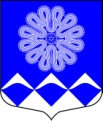 РОССИЙСКАЯ ФЕДЕРАЦИЯАДМИНИСТРАЦИЯ МУНИЦИПАЛЬНОГО ОБРАЗОВАНИЯПЧЕВСКОЕ СЕЛЬСКОЕ ПОСЕЛЕНИЕКИРИШСКОГО МУНИЦИПАЛЬНОГО РАЙОНА ЛЕНИНГРАДСКОЙ ОБЛАСТИПОСТАНОВЛЕНИЕот  27 мая 2020  года 		                                                                      №  51Администрация муниципального образования Пчевское сельское поселение Киришского муниципального района Ленинградской областиПОСТАНОВЛЯЕТ:1.  Внести в постановление администрации муниципального образования Пчевское сельское поселение Киришского муниципального района Ленинградской области № 9 от 05.02.2015 «  Об утверждении Положения  о печатном  средстве массовой информации органов местного самоуправления муниципального образования Пчевское сельское поселение Киришского муниципального района Ленинградской области «Пчевский вестник» (далее – Положение) следующие изменения:1.1. Приложение № 2 «Состав Редакционного совета печатного средства массовой информации органов местного самоуправления муниципального образования Пчевское сельское поселение Киришского муниципального района Ленинградской области «Пчевский вестник» изложить в редакции к настоящему постановлению.2. Опубликовать настоящее постановление в газете «Пчевский вестник» и разместить на официальном сайте муниципального образования Пчевское сельское поселение Киришского муниципального района Ленинградской области.3. Настоящее постановление вступает в силу после официального опубликования. Глава администрации						                  Д.Н.ЛевашовПриложение № 2 к постановлению № 51 от 27.05.2020СОСТАВРедакционного совета печатного средства массовой информацииорганов местного самоуправления муниципального образованияПчевское сельское поселение Киришского муниципального района Ленинградской области «Пчевский вестник»О внесении изменений в постановление № 9 от 05.02.2015 «  Об утверждении Положения  о печатном  средстве массовой информации органов местного самоуправления муниципального образования Пчевское сельское поселение Киришского муниципального района Ленинградской области «Пчевский вестник» 1.ЛевашовДмитрийНиколаевичГлава администрации муниципального образования Пчевское сельское поселение Киришского муниципального района Ленинградской областиПредседатель Редакционного совета (главный редактор газеты)2.ЗюхинаОльга НиколаевнаЗаместитель главы администрации муниципального образования Пчевское сельское поселение Киришского муниципального района Ленинградской областиЗаместитель председателя Редакционного совета (заместитель главного редактора газеты)3.Егорина ЕкатеринаАлексеевнаСпециалист 1 категории администрации муниципального образования Пчевское  сельское поселение Киришского муниципального района Ленинградской областиЧленРедакционного совета4.БашмаковаЕвгения АнатольевнаСпециалист администрации муниципального образования Пчевское  сельское поселение Киришского муниципального района Ленинградской областиЧленРедакционного совета5Копачева Елена НиколаевнаСпециалист администрации муниципального образования Пчевское  сельское поселение Киришского муниципального района Ленинградской областиЧлен редакционного совета 